NAME: CHIJIOKE CHIOMA MIRIAMMAT No: 14/ENG02/034DEPT: CHEMICAl ENGINEERINGCHE 531 ASSIGNMENT 5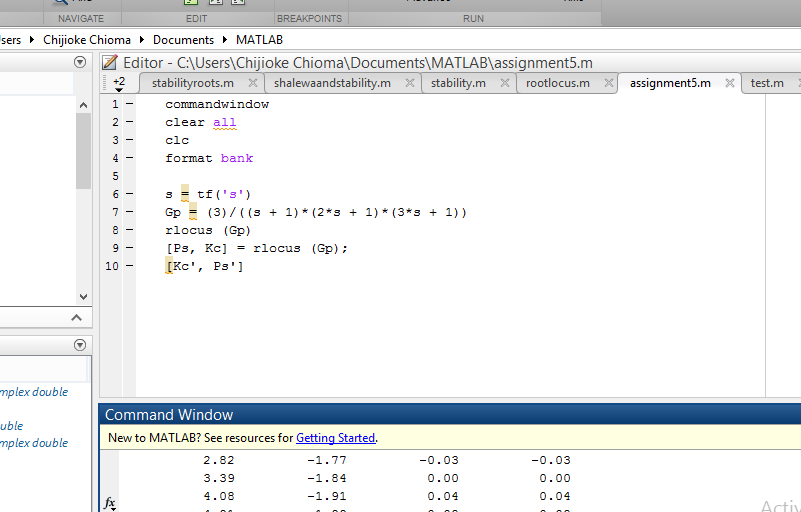 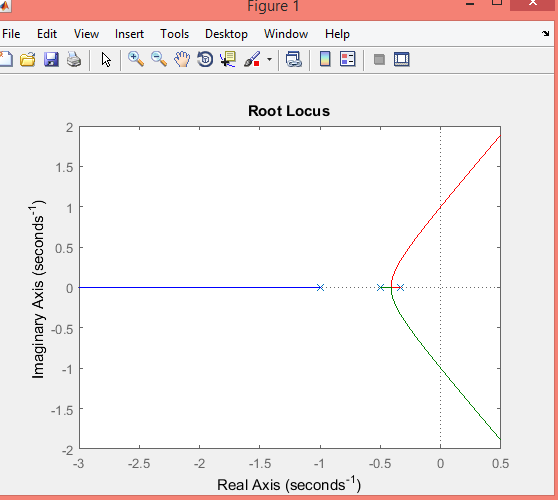 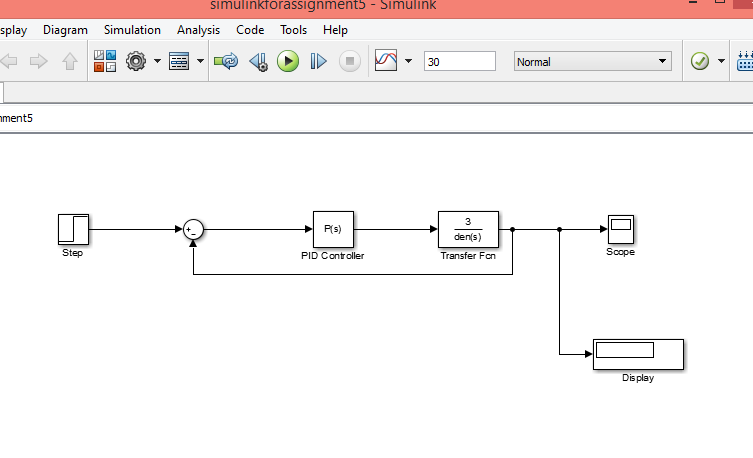 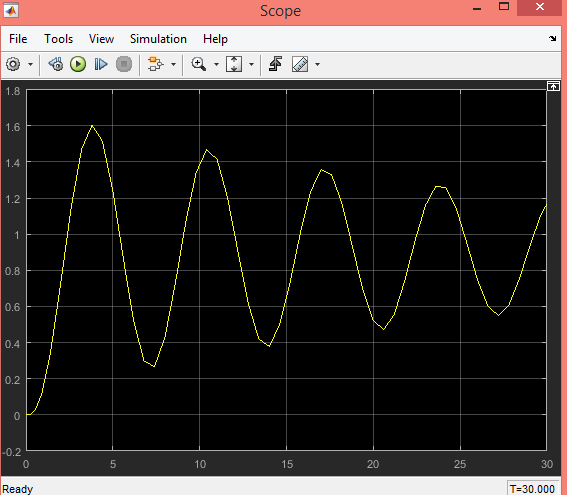 At a kc < 3, the plot obtained in simulink is stable but at kc >3 the plot is unstable.